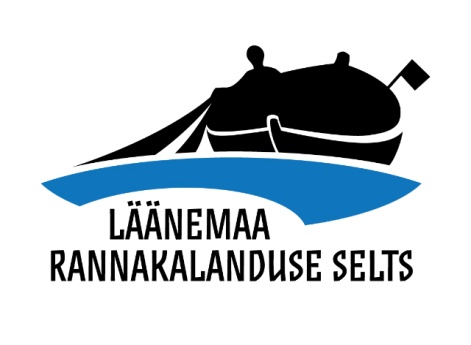 Tulenevalt MTÜ Läänemaa Rannakalanduse Seltsi 23.09.2021 juhatuse otsusestes nr 124 ja 127teeb juhatus üldkoosolekule järgmised ettepanekud:Läänemaa kalanduspiirkonna tegevusstrateegia 2015-2025 muudatusedMuuta Läänemaa kalanduspiirkonna tegevusstrateegia 2015-2025 rahastamise kava järgmiselt:Kinnitada 2022. aasta projektitoetuste rakenduskava järgnevalt:Kinnitada vabanenud vahendite jaotus telgede vahel sõltumata suurusest järgnevate protsentide alusel:Kinnitada 2021. aasta koostööprojektide rakenduskava järgnevalt:Suunata ülejäänud vahendid summas 16 700,55 eurot projektitoetustesse ning jaotada see telgede vahel samade protsentide alusel järgnevalt:StrateegiatelgKehtiv jaotusUus jaotusMuutusKalandustoodete töötlemise ja otseturustamine28,80%28,92%+0,12%Majandustegevuste mitmekesistamine28,60%28,49%-0,11%Sadamate ja lossimiskohtade uuendamine30%30,51%+0,51%Kalavarude taastootmise ja kudelade taastamine2,60%2,46%-0,14%Kalandus/merendus traditsioonide edendamine10%9,62%-0,38%Kokku100%100,00%Strateegiatelg Lisavahendite jaotusVahendidKalandustoodete töötlemise ja otseturustamine28,80%60 501,93Majandustegevuste mitmekesistamine28,60%60 081,78Sadamate ja lossimiskohtade uuendamine32,60%68 484,83Kalavarude taastootmise ja kudelade taastamine0,00%0,00Kalandus/merendus traditsioonide edendamine10,00%21 007,62Kokku100,00%210 076,16Strateegiatelg Jaotus %Kalandustoodete töötlemine ja otseturustamine 28,8%Majandustegevuste mitmekesistamine28,6%Kalasadamate ja lossimiskohtade uuendamine32,6 %Kalavarude taastootmine ja kudealade taastamine 0%Kalandus/merendustraditsioonide edendamine 10%Koostööprojekti nimetus Eeldatav maksumusOsalemine Tallinna toidumessil 20228000,00 Õppereisid Kreekasse (2 gruppi, kevad või sügis 2022)26 000,00Barcelona kalandusmessi külastus  5000,00Kalandust populariseeriv sündmus 5000.00Kokku44 000,00Strateegiatelg Jaotus %VahendidKalandustoodete töötlemine ja otseturustamine 28,8%4809,75Majandustegevuste mitmekesistamine28,6%4776,36Kalasadamate ja lossimiskohtade uuendamine32,6 %5444,39Kalavarude taastootmine ja kudealade taastamine 0%0Kalandus/merendustraditsioonide edendamine 10%1670,05